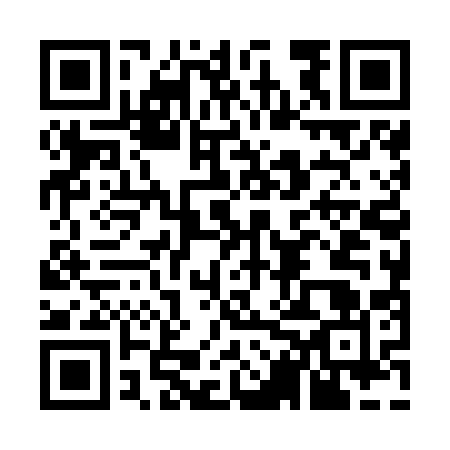 Ramadan times for Longevelle, FranceMon 11 Mar 2024 - Wed 10 Apr 2024High Latitude Method: Angle Based RulePrayer Calculation Method: Islamic Organisations Union of FranceAsar Calculation Method: ShafiPrayer times provided by https://www.salahtimes.comDateDayFajrSuhurSunriseDhuhrAsrIftarMaghribIsha11Mon5:485:486:5512:443:556:346:347:4112Tue5:465:466:5312:443:566:366:367:4213Wed5:445:446:5112:443:576:376:377:4414Thu5:425:426:4912:433:586:396:397:4515Fri5:405:406:4712:433:596:406:407:4716Sat5:385:386:4512:434:006:426:427:4817Sun5:365:366:4312:424:016:436:437:5018Mon5:345:346:4112:424:016:456:457:5119Tue5:325:326:3912:424:026:466:467:5320Wed5:305:306:3612:424:036:476:477:5421Thu5:285:286:3412:414:046:496:497:5622Fri5:255:256:3212:414:056:506:507:5723Sat5:235:236:3012:414:066:526:527:5924Sun5:215:216:2812:404:066:536:538:0125Mon5:195:196:2612:404:076:556:558:0226Tue5:175:176:2412:404:086:566:568:0427Wed5:155:156:2212:394:096:576:578:0528Thu5:135:136:2012:394:096:596:598:0729Fri5:105:106:1812:394:107:007:008:0830Sat5:085:086:1612:394:117:027:028:1031Sun6:066:067:141:385:128:038:039:121Mon6:046:047:121:385:128:058:059:132Tue6:026:027:101:385:138:068:069:153Wed5:595:597:081:375:148:078:079:164Thu5:575:577:061:375:148:098:099:185Fri5:555:557:041:375:158:108:109:206Sat5:535:537:021:365:168:128:129:217Sun5:515:517:001:365:168:138:139:238Mon5:485:486:581:365:178:148:149:259Tue5:465:466:561:365:188:168:169:2610Wed5:445:446:541:355:188:178:179:28